GIẢI BÀI TẬP CHÍNH TẢ TRANG 87NGHE VIẾT TIẾNG HÒ TRÊN SÔNGCâu 1 (trang 87 sgk Tiếng Việt 3): Bài chính tả có mấy câu? Nêu các tên riêng trong bàiĐáp Án:Bài chính tả có 4 câu. Các tên riêng trong bài: Gái, Thu BồnCâu 2 (trang 87 sgk Tiếng Việt 3): Em chọn chữ nào trong ngoặc đơn điền vào chỗ trống?Đáp Án:a) chuông xe đạp kêu kính coong, vẽ đường congb) làm xong việc, cái xoongCâu 3 (trang 87 sgk Tiếng Việt 3): Thi tìm nhanh, viết đúngĐáp Án:a) – Chỉ sự vật có tiếng bắt đầu bằng s :• sách, sổ, sông, (lá) sả, (cây) sấu, (chim) sâu, (chim) sẻ, sườn (núi), (xương) sườn, sân, (cái) sàng, (cây) súng, (hoa) sen, ...b) – Từ chỉ hành động, đặc điểm, tính chất có tiếng bắt đầu bằng x:• xa xôi, xa hoa, xa lánh, xa xả, xả thân, xả thịt, xác đáng, xác xơ, xạc bình, xài tiền, xám xịt, xanh, xanh xao, xao xác, xào xáo, xảo quyệt, xảo trá, xáo trộn, xạo, xát gạo, xay lúa, xắn tay, xằng bậy, xắt thịt, xây lắp, xâu xé, ...c) – Từ có tiếng mang vần ươn :• tàu lượn, con lươn, mảnh vườn, trườn mình, thuê mướn, con vượn, vay mượn, ...– Từ có tiếng mang vần ương :• con đường, bướng bỉnh, tướng sĩ, chai tương, lương bổng, đương thời, cường thịnh, cương quyết, lương thực, quê hương, đo lường, trường học, số lượng, lưỡng lự, cái giường, thương yêu, …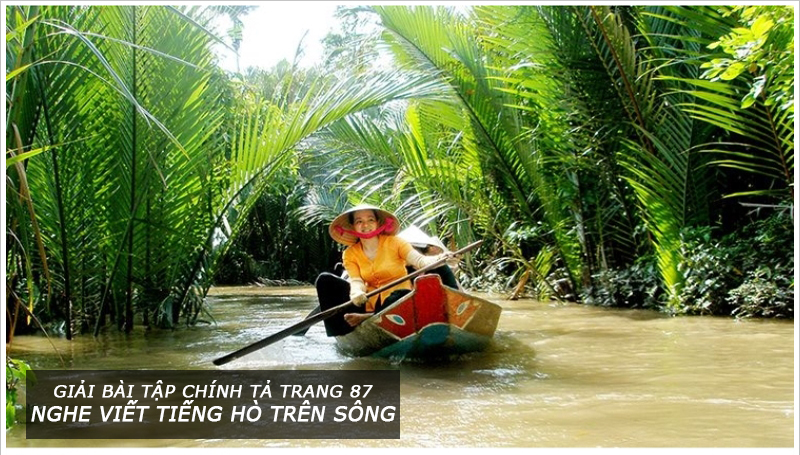 